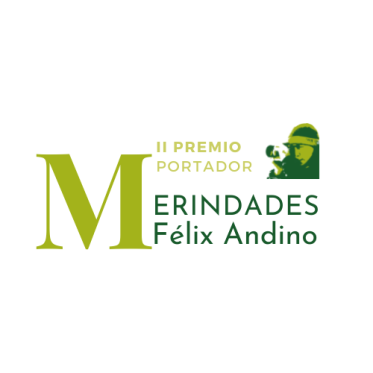 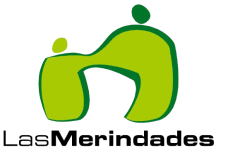 Declaro de forma responsable:- No haber recibido sanción firme por parte de ningún organismo público, en el plazo de 5 años anteriores a la candidatura, o muy grave en el plazo de 10 años anteriores a la candidatura.- No haber recibido condena por sentencia firme en ningún delito.- Aceptar expresamente la Base 11 – Protección de DatosPROTECCIÓN DE DATOS: De conformidad con lo dispuesto en el Reglamento (UE) 2016/679 de 27 de abril (GDPR) y la Ley Orgánica 3/2018 de 5 de diciembre (LOPDGDD), le informamos que los datos personales y dirección de correo electrónico del interesado, serán tratados bajo la responsabilidad de ASOCIACIÓN CENTRO DE DESARROLLO RURAL MERINDADES (CEDER MERINDADES) para el envío de comunicaciones sobre nuestros productos y servicios y se conservarán mientras ninguna de las partes se oponga a ello. Los datos no serán comunicados a terceros, salvo obligación legal. Le informamos que puede ejercer los derechos de acceso, rectificación, portabilidad y supresión de sus datos y los de limitación y oposición a su tratamiento dirigiéndose a Calle el Soto, s/n - 09550 Villarcayo (Burgos). Email: cedermerindades@lasmerindades.com  Si considera que el tratamiento no se ajusta a la normativa vigente, podrá presentar una reclamación ante la autoridad de control en www.aepd.es.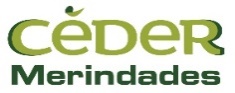 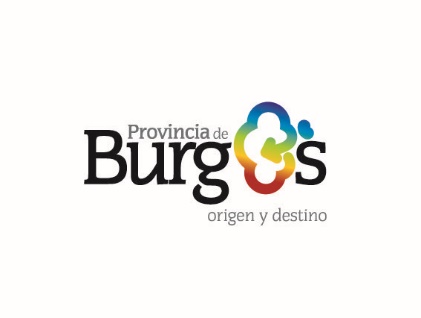 CANDIDATURACANDIDATURACANDIDATURANOMBRE NOMBRE TEMÁTICA DE LA INICIATIVATEMÁTICA DE LA INICIATIVANOMBRE DEL PROYECTONOMBRE DEL PROYECTOTELÉFONO CONTACTOTELÉFONO CONTACTOCORREO ELECTRONICOCORREO ELECTRONICOLOCALIDADLOCALIDADMUNICIPIOMUNICIPIOCATEGORÍA A LA QUE SE PRESENTACATEGORÍA A LA QUE SE PRESENTACATEGORÍA A LA QUE SE PRESENTAGALARDÓN A LA PROYECCIÓN EXTERNA E INTERNA DE LAS MERINDADES COMO DESTINO TURÍSTICOGALARDÓN A LA PROYECCIÓN EXTERNA E INTERNA DE LAS MERINDADES COMO DESTINO TURÍSTICOGALARDÓN A LA EXPERIENCIA TURÍSTICAGALARDÓN A LA EXPERIENCIA TURÍSTICADESCRIPCIÓN DE LA INICITIVA TURÍSTICA DESCRIPCIÓN DE LA INICITIVA TURÍSTICA DESCRIPCIÓN DE LA INICITIVA TURÍSTICA MENCIONA MÁX 5 ARGUMENTOS JUSTIFICADA DE LOS MOTIVOS POR LOS QUE SE PROPONE A ESA PERSONA/INICIATIVAMENCIONA MÁX 5 ARGUMENTOS JUSTIFICADA DE LOS MOTIVOS POR LOS QUE SE PROPONE A ESA PERSONA/INICIATIVAMENCIONA MÁX 5 ARGUMENTOS JUSTIFICADA DE LOS MOTIVOS POR LOS QUE SE PROPONE A ESA PERSONA/INICIATIVA1.-2.-3.-4.-5.-1.-2.-3.-4.-5.-1.-2.-3.-4.-5.-PERSONA o ENTIDAD QUE PRESENTA LA PROPUESTA (en el caso de AUTOCANDIDATURA, y si los datos coinciden con el primer apartado, no es necesario cumplimentar)PERSONA o ENTIDAD QUE PRESENTA LA PROPUESTA (en el caso de AUTOCANDIDATURA, y si los datos coinciden con el primer apartado, no es necesario cumplimentar)PERSONA o ENTIDAD QUE PRESENTA LA PROPUESTA (en el caso de AUTOCANDIDATURA, y si los datos coinciden con el primer apartado, no es necesario cumplimentar)NOMBRE y APELLIDOSNOMBRE y APELLIDOSLOCALIDADLOCALIDADTELÉFONO CONTACTOTELÉFONO CONTACTOCORREO ELECTRONICOCORREO ELECTRONICO